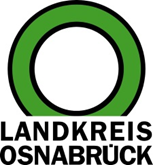 Landkreis Osnabrück	Sprechzeiten:	Der Landkreis im Internet:Am Schölerberg 1	Montag bis Freitag, 8.00 bis 13.00 Uhr.	http://www.lkos.de49082 Osnabrück	Donnerstag auch bis 17.30 Uhr.	Ansonsten nach VereinbarungVerstöße gegen Corona-Schutzvorkehrungen: Bar in Quakenbrück muss nach Kontrolle schließenOsnabrück. Der Landkreis Osnabrück und Polizeibeamte haben am Samstagabend eine Bar in Quakenbrück kontrolliert. Ergebnis: Betreiber und Gäste haben gegen zahlreiche Corona-Schutzvorkehrungen verstoßen. Die Bar musste deshalb direkt im Anschluss an die Kontrolle schließen.Das Team bestand aus Mitarbeitern des Landkreises, Beamten der Bereitschaftspolizei und des Kommissariats Bersenbrück sowie Diensthundeführern. Bei der Kontrolle wurden 15 Verstöße von Gästen gegen die Corona-Verordnung festgestellt. Dabei handelte es sich ausnahmslos um fehlende oder nicht ausreichende Impf-, Genesenen- oder Testnachweise. Quarantäneverstöße wurden nicht festgestellt.Der Betreiber hatte die Bar unter 2G-Bedingungen geöffnet. Allerdings wurden die Kontrollen am Eingang durch extern engagierte Security-Kräfte nicht fehlerfrei durchgeführt. Der Betreiber konnte kein schriftliches Hygienekonzept vorweisen und verfügte über keine digitale Kontaktnachverfolgung.In Quakenbrück hat es in der Vergangenheit mehrfach Verstöße gegen die Corona-Verordnung gegeben. Der Landkreis Osnabrück wird entsprechende Bußgeldverfahren einleiten. Zudem sollen die Kontrollen – auch in den anderen Städten und Gemeinden des Landkreises – ausgeweitet werden.Landkreis Osnabrück  Postfach 25 09  49015 OsnabrückDie LandrätinDie LandrätinAn dieRedaktionReferat für Assistenzund Kommunikation-Pressestelle-Datum:	22.11.2021Zimmer-Nr.:	2063Auskunft erteilt:	Henning Müller-DetertDurchwahl:Referat für Assistenzund Kommunikation-Pressestelle-Datum:	22.11.2021Zimmer-Nr.:	2063Auskunft erteilt:	Henning Müller-DetertDurchwahl:Pressemitteilung
Tel.: (05 41) 501-Fax: (05 41) 501-e-mail:24634420mueller-detert@lkos.de